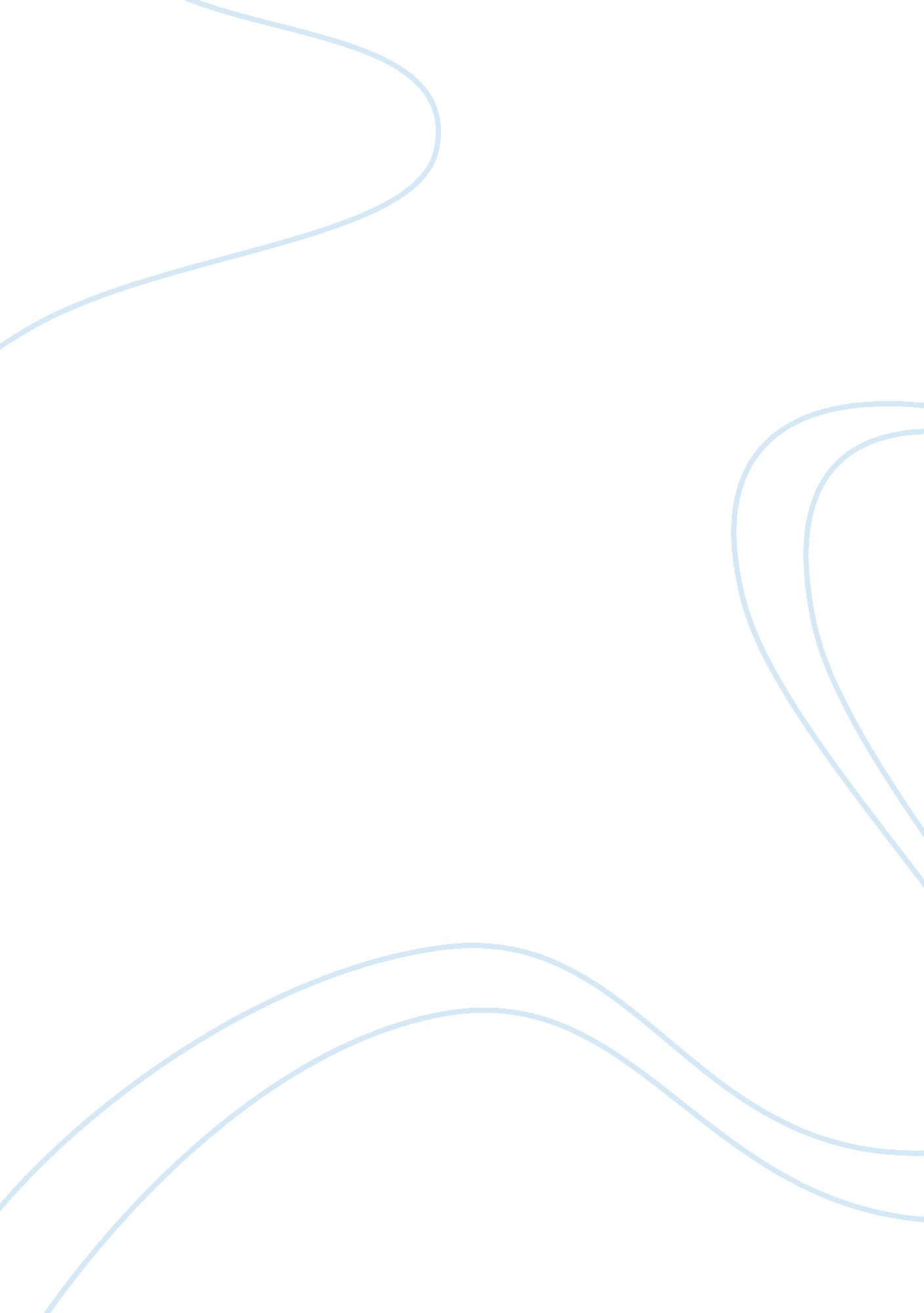 Tradition in film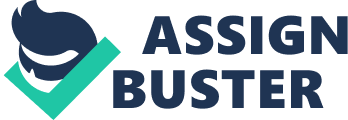 Film is one of the most influential (and most influenced) mediums in existence. Films have fuelled the fires of war and have been the dove of peace. They can show the complexity of human emotion and let us better understand each other and ourselves. They can turn back time and show us places we have never been and can never go. They can show us the fantastic and the horrible, the grotesque and the magnificent. They allow us to see truth, lies, and everything in-between. They are a universal language. Since its creation and first practical use in the early 1900’s, to its steady rise in popularity with the advent of “ talkies” in the 1920’s, to the present day and rise of internet video, film has been a staple of pop culture and human identity. Throughout the years, though the equipment has changed drastically, the basic storytelling techniques of even the earliest films are still commonly used. “ Parallel-action” shots, first notably used by D. W. Griffith (director of the classic Birth of a Nation) are used in countless films. The shot consists of nothing more than the inter-cutting of views between two or more actions occurring in different places, simultaneously. Films throughout history have consisted of simple shots such as “ close-ups” and “ pans” as well as more distinctive ones such as the director of the Evil Dead trilogy and the Spiderman series, Sam Raimi’s, lightning-fast first person camera work, which is a staple of his films. Tradition in cinema is inescapable. It is the duty of the new filmmaker to attempt to innovate and build upon existing traditions. As an amateur filmmaker and lover of cinema, I want to make my own contribution to the world through film. In doing this I hope to not only bring a unique perspective to directing and make movies I would like to see, but to also pay homage to my idols and share my vision with the world. I have found that the directors I have most in common with are the Coen brothers, Quentin Tarantino, Sam Raimi, and Tim Burton. They are a few of my many favorite directors and have a few things in common that I have noticed that I have incorporated. They each have a very dark, twisted sense of humor and a distinct visual style. Of course I would love to kid myself that I could create a film on par with O Brother Where Art Thou or Reservoir Dogs or Evil Dead II or Edward Scissorhands. But I’m not going to kid myself. The best I can do is to try to use these influences, as well as those of many other directors I admire, to create a style exclusive to me that shows the world as I see it. I aspire to achieve this by incorporating stylistic and technical aspects of other directors I love into my films, alongside my own innovations and additions. In my opinion, every director should hope to be as creative and self-challenging as Alfred Hitchcock. A pioneer in filmmaking, Hitchcock constantly tried new camera techniques and set pieces to challenge himself. Take, for instance, the set piece of Rear Window. The entire movie was shot using one massive set piece modeled to look like a series of apartment buildings. This in itself is impressive, but the fact that the entire film is shot in the interior of one of the apartments and the action centers around what the main character sees through his window in the surrounding apartments, is stunning. The ability to push oneself like that is a quality I believe is sorely lacking in Hollywood today. Another pair of directors I wish to emulate is Terry Gilliam and Spike Jonze. They are responsible for visionary works such as Brazil, The Fisher King, Being John Malkovich, and Where The Wild Things Are. Gilliam and Jonze are highly imaginative and creative directors and their films often include the subject of insanity. I wish to incorporate their styles into my own because the imagination shown in their films is admirable. Brazil for instance, follows a man in a dystopian society as he tries to find a way out of the oppressive system and find the woman he has seen only in his dreams. The alternate universe, in which the movie is set, is fully realized and unique from any I have ever seen and the amount of detail that went into creating it is amazing. Its showcases Gilliam’s drive and dedication to his original vision. This quality is an essential one to have if I wish to succeed and make movies that I am happy with. Every director has his or her own set of traditions and ambitions. It is the plight of the fledgling filmmaker to establish their own personal trademark, their unique style, while respecting and incorporating the traditions of the cinema. In T. S. Eliot’s essay Tradition and the Individual Talent, he speaks of the “ inevitability of criticism”. This can be overcome by confidence in oneself and love for the art you create. For film is a highly derivative art form, taking inspiration from theater, books, paintings, history, photography, music, pop culture, current events, and most of all, other movies. Good films are homages to other films. Great films are unrecognized homages to other films. 